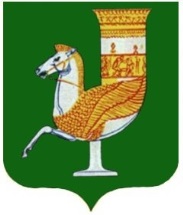 П  О  С  Т  А  Н  О  В  Л  Е  Н  И  Е   АДМИНИСТРАЦИИ   МУНИЦИПАЛЬНОГО  ОБРАЗОВАНИЯ «КРАСНОГВАРДЕЙСКИЙ  РАЙОН»От  10.04.2020 г. № 200с. КрасногвардейскоеО внесении изменений в приложение к постановлению администрации МО «Красногвардейский район» № 789 от 02.12.2019 года «Об утверждении ведомственной целевой программы «Мероприятия по профилактике терроризма и экстремизма, а также минимизации и (или) ликвидации последствий проявлений терроризма и экстремизма на территории муниципального образования «Красногвардейский район»  на 2020 - 2022 годы»В целях определения основных направлений деятельности в рамках решения вопросов местного значения - участие в профилактике терроризма и экстремизма, а также в минимизации и (или) ликвидации последствий проявления терроризма и экстремизма на территории муниципального образования «Красногвардейский район», руководствуясь постановлением администрации муниципального образования «Красногвардейский район» от 29 октября 2013 года № 604 «Об  утверждении Порядка разработки, утверждения и реализации ведомственных целевых программ», Уставом муниципального образования «Красногвардейский район»  ПОСТАНОВЛЯЮ:1.Внестиследующие изменения в приложение к постановлению администрации МО «Красногвардейский район» № 789 от 02.12.2019 года «Об утверждении ведомственной  целевой программы «Мероприятия по профилактике терроризма и экстремизма, а также минимизации и (или) ликвидации последствий проявлений терроризма и экстремизма на территории муниципального образования «Красногвардейский район»  на 2020 - 2022 годы»:1.1.встолбец 1 строки16раздела 4«Перечень  и описание программных мероприятий, включая состав мероприятий, информацию о необходимых ресурсах (с указанием направлений расходования средств и источников финансирования) и сроках реализации каждого мероприятия»изложить в новой редакции «Замена жестких дисков и соответствующих элементов в системах видеонаблюдения в 31образовательном  учреждении района».2. Опубликовать  настоящее  постановление  в  районной  газете «Дружба» и разместить на официальном сайте администрации МО «Красногвардейский район» в сети «Интернет».  3.Контроль за исполнениемданного постановления возложить на заместителя главы администрации МО «Красногвардейский район» по делам ГО и ЧС, руководителя аппарата АТК – начальника отдела по делам ГО и ЧС (Быканов А.В.).4. Настоящее постановление вступает в силу с   момента его опубликования.Глава МО «Красногвардейский   район»						 А.Т. Османов        